Participare sedinte/evenimente: Participare evenimente prilejuite de sarbatoarea Institutiei Prefectului- Judetul Braila – 02.04.2023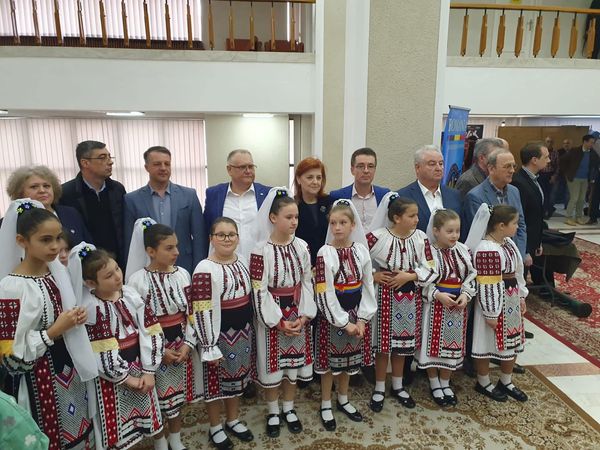 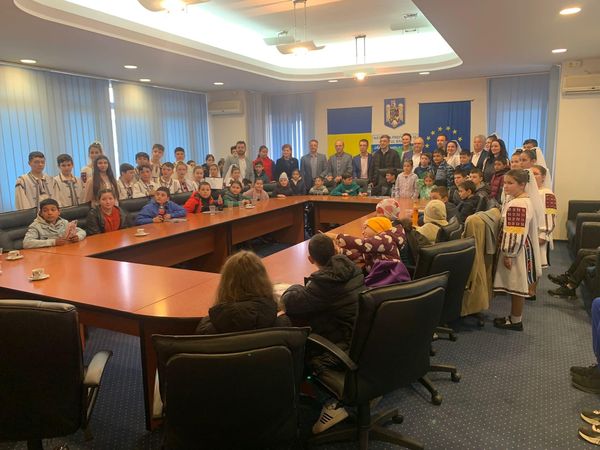 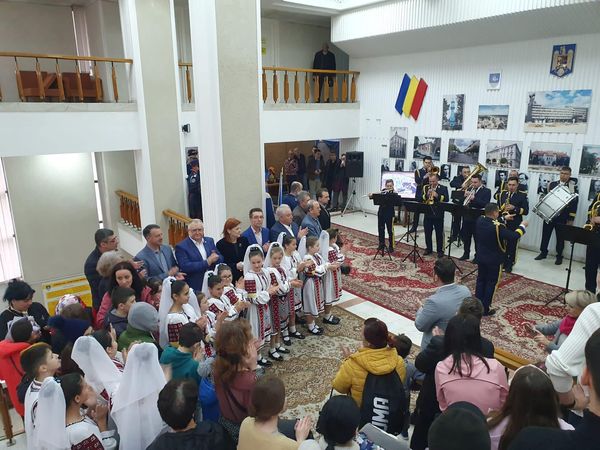 Participare eveniment Ziua Jandarmeriei Române, împlinirea a  173 de ani de existență a acestei institutii – 03.04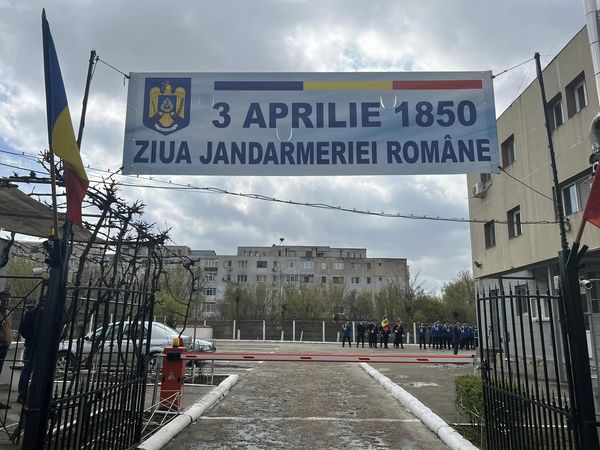 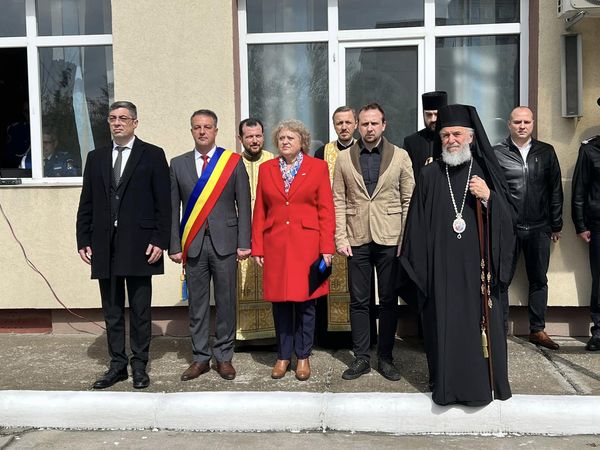 .2023                       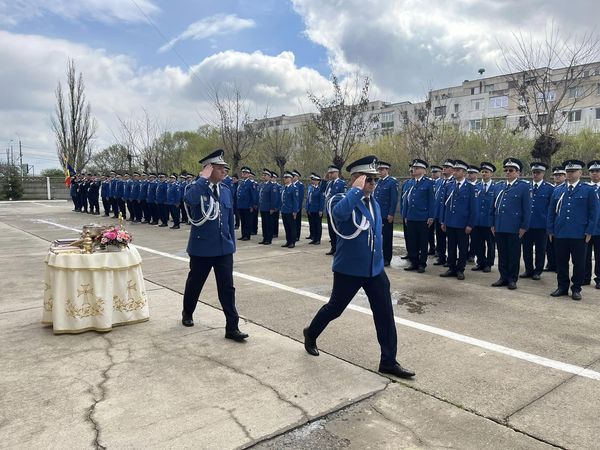 Intalnire de lucru comuna Galati – Braila – 05.04.2023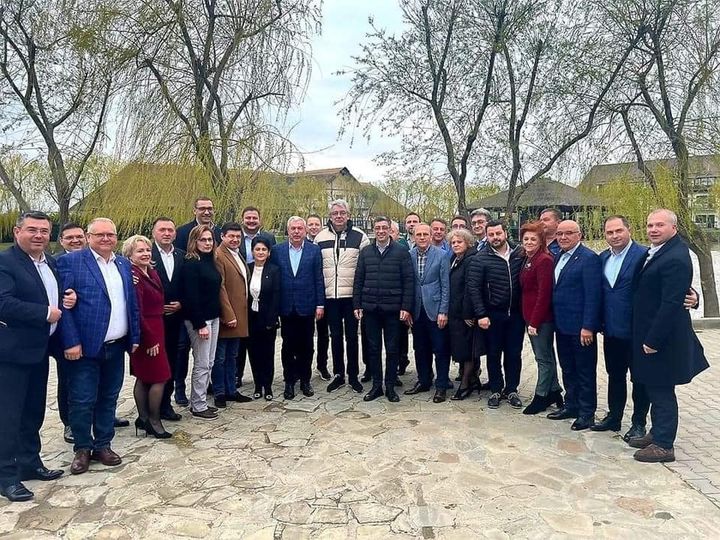 AGA ADI Dunarea – 05.04.2023;AGA ADI ECO Dunarea – 05.04.2023;AGA CID – 05.04.2023;AGA ADI pentru infrastructura de transport de interes strategic, in zona de Est si Sud – judetele Galati, Braila, Calarasi si Ialomita – 26.04.2023sedinta ordinara a Consiliului Judetean Braila in data de 27.04.2023;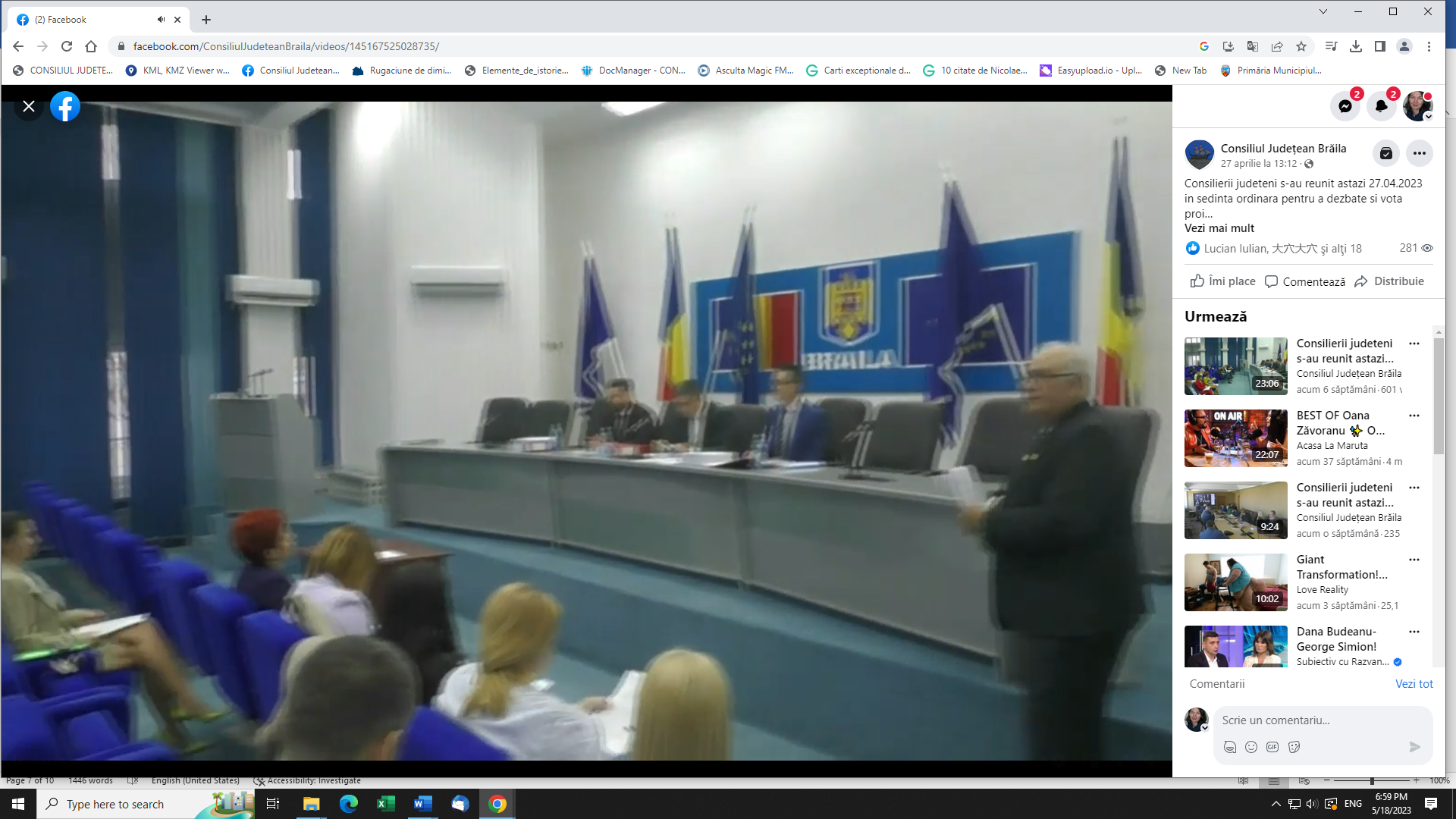 